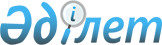 О районном бюджете Мендыкаринского района на 2023 - 2025 годыРешение маслихата Мендыкаринского района Костанайской области от 28 декабря 2022 года № 174.
      В соответствии со статьей 75 Бюджетного кодекса Республики Казахстан Мендыкаринский районный маслихат РЕШИЛ:
      1. Утвердить районный бюджет Мендыкаринского района на 2023 - 2025 годы согласно приложениям 1, 2 и 3 соответственно, в том числе на 2023 год в следующих объемах:
      1) доходы - 6 342 698,6 тысяч тенге, в том числе по:
      налоговым поступлениям - 1 698 955,8 тысяч тенге;
      неналоговым поступлениям - 37 539,2 тысяч тенге;
      поступления от продажи основного капитала - 11 410,0 тысяч тенге;
      поступлениям трансфертов - 4 594 793,6 тысяч тенге;
      2) затраты - 6 242 243,1 тысяч тенге;
      3) чистое бюджетное кредитование - – 826,0 тысяч тенге, в том числе:
      бюджетные кредиты - 34 450,0 тысяч тенге;
      погашение бюджетных кредитов - 35 276,0 тысяч тенге;
      4) сальдо по операциям с финансовыми активами - 206 477,2 тысяч тенге;
      5) дефицит (профицит) бюджета - – 105 195,7 тысяч тенге;
      6) финансирование дефицита (использование профицита) бюджета - 105 195,7 тысяч тенге.
      Сноска. Пункт 1 – в редакции решения маслихата Мендыкаринского района Костанайской области от 22.12.2023 № 76 (вводится в действие с 01.01.2023).


      2. Учесть, что в районном бюджете на 2023 год предусмотрен объем субвенций, передаваемых из областного бюджета в сумме 199 423,0 тысяч тенге.
      3. Установить объемы бюджетных субвенций, передаваемых из районного бюджета бюджетам села, сельских округов:
      1) бюджетные субвенции, передаваемые из районного бюджета бюджетам села, сельских округов на 2023 год в сумме 299 011,0 тысяч тенге, в том числе:
      село Боровское - 70 533,0 тысяч тенге;
      Алешинский сельский округ - 23 110,0 тысяч тенге;
      Буденновский сельский округ - 23 978,0 тысяч тенге;
      Введенский сельский округ - 22 677,0 тысяч тенге;
      Каракогинский сельский округ - 24 445,0 тысяч тенге;
      Краснопресненский сельский округ - 25 209,0 тысяч тенге;
      Ломоносовский сельский округ - 23 847,0 тысяч тенге;
      Михайловский сельский округ - 25 458,0 тысяч тенге;
      Первомайский сельский округ - 29 826,0 тысяч тенге;
      Сосновский сельский округ - 8 377,0 тысяч тенге;
      Тенизовский сельский округ - 21 551,0 тысяч тенге;
      2) бюджетные субвенции, передаваемые из районного бюджета бюджетам села, сельских округов на 2024 год в сумме 268 215,0 тысяч тенге, в том числе:
      село Боровское - 66 322,0 тысяч тенге;
      Алешинский сельский округ - 21 355,0 тысяч тенге;
      Буденновский сельский округ - 21 358,0 тысяч тенге;
      Введенский сельский округ - 17 773,0 тысяч тенге;
      Каракогинский сельский округ - 20 794,0 тысяч тенге;
      Краснопресненский сельский округ - 19 393,0 тысяч тенге;
      Ломоносовский сельский округ - 21 267,0 тысяч тенге;
      Михайловский сельский округ - 25 340,0 тысяч тенге;
      Первомайский сельский округ - 26 130,0 тысяч тенге;
      Сосновский сельский округ - 8 508,0 тысяч тенге;
      Тенизовский сельский округ - 19 975,0 тысяч тенге;
      3) бюджетные субвенции, передаваемые из районного бюджета бюджетам села, сельских округов на 2025 год в сумме 275 468,0 тысяч тенге, в том числе:
      село Боровское - 68 251,0 тысяч тенге;
      Алешинский сельский округ - 22 020,0 тысяч тенге;
      Буденновский сельский округ - 22 185,0 тысяч тенге;
      Введенский сельский округ - 18 253,0 тысяч тенге;
      Каракогинский сельский округ - 21 677,0 тысяч тенге;
      Краснопресненский сельский округ - 19 802,0 тысяч тенге;
      Ломоносовский сельский округ - 21 370,0 тысяч тенге;
      Михайловский сельский округ - 25 891,0 тысяч тенге;
      Первомайский сельский округ - 27 431,0 тысяч тенге;
      Сосновский сельский округ - 7 841,0 тысяч тенге;
      Тенизовский сельский округ - 20 747,0 тысяч тенге.
      4. Утвердить резерв местного исполнительного органа Мендыкаринского района в сумме 10 000,0 тысяч тенге.
      5. Настоящее решение вводится в действие с 1 января 2023 года. Районный бюджет Мендыкаринского района на 2023 год
      Сноска. Приложение 1 – в редакции решения маслихата Мендыкаринского района Костанайской области от 22.12.2023 № 76 (вводится в действие с 01.01.2023). Районный бюджет Мендыкаринского района на 2024 год
      Сноска. Приложение 2 – в редакции решения маслихата Мендыкаринского района Костанайской области от 04.07.2023 № 50 (вводится в действие с 01.01.2023). Районный бюджет Мендыкаринского района на 2025 год
      Сноска. Приложение 3 – в редакции решения маслихата Мендыкаринского района Костанайской области от 03.05.2023 № 34 (вводится в действие с 01.01.2023).
					© 2012. РГП на ПХВ «Институт законодательства и правовой информации Республики Казахстан» Министерства юстиции Республики Казахстан
				
      Секретарь районного маслихата 

Ж. Байбулатова
Приложение 1к решению маслихатаот 28 декабря 2022 года№ 174
Категория
Категория
Категория
Категория
Наименование
Сумма, тысяч тенге
Класс
Класс
Класс
Наименование
Сумма, тысяч тенге
Подкласс
Подкласс
Наименование
Сумма, тысяч тенге
Специфика
Наименование
Сумма, тысяч тенге
I. Доходы
6342698,6
1
Налоговые поступления
1698955,8
01
Подоходный налог
1007609,8
1
Корпоративный подоходный налог
240668,0
2
Индивидуальный подоходный налог
766941,8
03
Социальный налог
575982,0
1
Социальный налог
575982,0
04
Налоги на собственность
28297,0
1
Налоги на имущество
28297,0
05
Внутренние налоги на товары, работы и услуги
69567,0
2
Акцизы
2215,0
3
Поступления за использование природных и других ресурсов
58100,0
4
Сборы за ведение предпринимательской и профессиональной деятельности
9252,0
08
Обязательные платежи, взимаемые за совершение юридически значимых действий и (или) выдачу документов уполномоченными на то государственными органами или должностными лицами
17500,0
1
Государственная пошлина
17500,0
2
Неналоговые поступления
37539,2
01
Доходы от государственной собственности
18979,2
5
Доходы от аренды имущества, находящегося в государственной собственности
1017,0
7
Вознаграждения по кредитам, выданным из государственного бюджета
17962,2
03
Поступления денег от проведения государственных закупок, организуемых государственными учреждениями, финансируемыми из государственного бюджета
168,0
1
Поступления денег от проведения государственных закупок, организуемых государственными учреждениями, финансируемыми из государственного бюджета
168,0
04
Штрафы, пени, санкции, взыскания, налагаемые государственными учреждениями, финансируемыми из государственного бюджета, а также содержащимися и финансируемыми из бюджета (сметы расходов) Национального Банка Республики Казахстан
842,0
1
Штрафы, пени, санкции, взыскания, налагаемые государственными учреждениями, финансируемыми из государственного бюджета, а также содержащимися и финансируемыми из бюджета (сметы расходов) Национального Банка Республики Казахстан, за исключением поступлений от организаций нефтяного сектора, в Фонд компенсации потерпевшим, Фонд поддержки инфраструктуры образования и Специальный государственный фонд
842,0
06
Прочие неналоговые поступления
17550,0
1
Прочие неналоговые поступления
17550,0
3
Поступления от продажи основного капитала
11410,0
01
Продажа государственного имущества, закрепленного за государственными учреждениями
8200,0
1
Продажа государственного имущества, закрепленного за государственными учреждениями
8200,0
03
Продажа земли и нематериальных активов
3210,0
1
Продажа земли 
2600,0
2
Продажа нематериальных активов
610,0
4
Поступления трансфертов
4594793,6
01
Трансферты из нижестоящих органов государственного управления
16,9
3
Трансферты из бюджетов городов районного значения, сел, поселков, сельских округов
16,9
02
Трансферты из вышестоящих органов государственного управления
4594776,7
2
Трансферты из областного бюджета
4594776,7
Функциональная группа
Функциональная группа
Функциональная группа
Функциональная группа
Наименование
Сумма, тысяч тенге
Функциональная подгруппа
Функциональная подгруппа
Функциональная подгруппа
Наименование
Сумма, тысяч тенге
Администратор бюджетных программ
Администратор бюджетных программ
Наименование
Сумма, тысяч тенге
Программа
Наименование
Сумма, тысяч тенге
II. Затраты
6242243,1
01
Государственные услуги общего характера
1892733,7
1
Представительные, исполнительные и другие органы, выполняющие общие функции государственного управления
296026,8
112
Аппарат маслихата района (города областного значения)
45833,9
001
Услуги по обеспечению деятельности маслихата района (города областного значения)
43932,8
003
Капитальные расходы государственного органа
541,1
005
Повышение эффективности деятельности депутатов маслихата
1360,0
122
Аппарат акима района (города областного значения)
250192,9
001
Услуги по обеспечению деятельности акима района (города областного значения)
221513,0
003
Капитальные расходы государственного органа
22480,0
113
Целевые текущие трансферты нижестоящим бюджетам
6199,9
2
Финансовая деятельность
59745,8
452
Отдел финансов района (города областного значения)
59745,8
001
Услуги по реализации государственной политики в области исполнения бюджета и управления коммунальной собственностью района (города областного значения)
43129,0
003
Проведение оценки имущества в целях налогообложения
1267,2
010
Приватизация, управление коммунальным имуществом, постприватизационная деятельность и регулирование споров, связанных с этим
130,0
018
Капитальные расходы государственного органа
7608,4
113
Целевые текущие трансферты нижестоящим бюджетам
7611,2
5
Планирование и статистическая деятельность
38727,5
453
Отдел экономики и бюджетного планирования района (города областного значения)
38727,5
001
Услуги по реализации государственной политики в области формирования и развития экономической политики, системы государственного планирования 
31169,0
004
Капитальные расходы государственного органа
7558,5
9
Прочие государственные услуги общего характера
1498233,6
454
Отдел предпринимательства и сельского хозяйства района (города областного значения)
88464,5
001
Услуги по реализации государственной политики на местном уровне в области развития предпринимательства и сельского хозяйства
87557,3
007
Капитальные расходы государственного органа
907,2
458
Отдел жилищно - коммунального хозяйства, пассажирского транспорта и автомобильных дорог района (города областного значения)
836769,1
001
Услуги по реализации государственной политики на местном уровне в области жилищно - коммунального хозяйства, пассажирского транспорта и автомобильных дорог
30630,5
013
Капитальные расходы государственного органа
615,0
113
Целевые текущие трансферты нижестоящим бюджетам
805523,6
466
Отдел архитектуры, градостроительства и строительства района (города областного значения)
573000,0
040
Развитие объектов государственных органов
573000,0
02
Оборона
6019,0
1
Военные нужды
3946,0
122
Аппарат акима района (города областного значения)
3946,0
005
Мероприятия в рамках исполнения всеобщей воинской обязанности 
3946,0
2
Организация работы по чрезвычайным ситуациям
2073,0
122
Аппарат акима района (города областного значения)
2073,0
006
Предупреждение и ликвидация чрезвычайных ситуаций масштаба района (города областного значения)
2073,0
06
Социальная помощь и социальное обеспечение
443337,4
1
Социальное обеспечение
87064,2
451
Отдел занятости и социальных программ района (города областного значения)
87064,2
005
Государственная адресная социальная помощь
87064,2
2
Социальная помощь
286683,4
451
Отдел занятости и социальных программ района (города областного значения)
286683,4
002
Программа занятости
124307,0
007
Социальная помощь отдельным категориям нуждающихся граждан по решениям местных представительных органов
29690,0
010
Материальное обеспечение детей с инвалидностью, воспитывающихся и обучающихся на дому
4002,0
014
Оказание социальной помощи нуждающимся гражданам на дому
79884,0
017
Обеспечение нуждающихся лиц с инвалидностью протезно - ортопедическими, сурдотехническими и тифлотехническими средствами, специальными средствами передвижения, обязательными гигиеническими средствами, а также предоставление услуг санаторно - курортного лечения, специалиста жестового языка, индивидуальных помощников в соответствии с индивидуальной программой реабилитации лица с инвалидностью
23964,4
023
Обеспечение деятельности центров занятости населения
24836,0
9
Прочие услуги в области социальной помощи и социального обеспечения
69589,8
451
Отдел занятости и социальных программ района (города областного значения)
69589,8
001
Услуги по реализации государственной политики на местном уровне в области обеспечения занятости и реализации социальных программ для населения 
44704,0
011
Оплата услуг по зачислению, выплате и доставке пособий и других социальных выплат
496,4
050
Обеспечение прав и улучшение качества жизни лиц с инвалидностью в Республике Казахстан
15982,3
054
Размещение государственного социального заказа в неправительственных организациях
8407,1
07
Жилищно - коммунальное хозяйство
1126300,3
1
Жилищное хозяйство
56400,2
458
Отдел жилищно - коммунального хозяйства, пассажирского транспорта и автомобильных дорог района (города областного значения)
54400,0
004
Обеспечение жильем отдельных категорий граждан
54400,0
466
Отдел архитектуры, градостроительства и строительства района (города областного значения)
2000,2
004
Проектирование, развитие и (или) обустройство инженерно - коммуникационной инфраструктуры
2000,2
2
Коммунальное хозяйство
1069900,1
458
Отдел жилищно - коммунального хозяйства, пассажирского транспорта и автомобильных дорог района (города областного значения)
684,2
026
Организация эксплуатации тепловых сетей, находящихся в коммунальной собственности районов (городов областного значения)
684,2
466
Отдел архитектуры, градостроительства и строительства района (города областного значения)
1069215,9
058
Развитие системы водоснабжения и водоотведения в сельских населенных пунктах
1069215,9
08
Культура, спорт, туризм и информационное пространство
455334,8
1
Деятельность в области культуры
183515,2
457
Отдел культуры, развития языков, физической культуры и спорта района (города областного значения)
183515,2
003
Поддержка культурно - досуговой работы
183515,2
2
Спорт 
58338,8
457
Отдел культуры, развития языков, физической культуры и спорта района (города областного значения)
33370,3
008
Развитие массового спорта и национальных видов спорта
17694,4
009
Проведение спортивных соревнований на районном (города областного значения) уровне
4443,6
010
Подготовка и участие членов сборных команд района (города областного значения) по различным видам спорта на областных спортивных соревнованиях
11232,3
466
Отдел архитектуры, градостроительства и строительства района (города областного значения)
24968,5
008
Развитие объектов спорта
24968,5
3
Информационное пространство
152203,6
456
Отдел внутренней политики района (города областного значения)
8383,4
002
Услуги по проведению государственной информационной политики 
8383,4
457
Отдел культуры, развития языков, физической культуры и спорта района (города областного значения)
143820,2
006
Функционирование районных (городских) библиотек
123657,0
007
Развитие государственного языка и других языков народа Казахстана
20163,2
9
Прочие услуги по организации культуры, спорта, туризма и информационного пространства
61277,2
456
Отдел внутренней политики района (города областного значения)
35921,2
001
Услуги по реализации государственной политики на местном уровне в области информации, укрепления государственности и формирования социального оптимизма граждан 
25953,3
003
Реализация мероприятий в сфере молодежной политики
9656,0
006
Капитальные расходы государственного органа
311,9
457
Отдел культуры, развития языков, физической культуры и спорта района (города областного значения)
25356,0
001
Услуги по реализации государственной политики на местном уровне в области культуры, развития языков, физической культуры и спорта
25356,0
10
Сельское, водное, лесное, рыбное хозяйство, особо охраняемые природные территории, охрана окружающей среды и животного мира, земельные отношения
72718,9
6
Земельные отношения 
51864,2
463
Отдел земельных отношений района (города областного значения)
51864,2
001
Услуги по реализации государственной политики в области регулирования земельных отношений на территории района (города областного значения)
23269,0
004
Организация работ по зонированию земель
28351,5
007
Капитальные расходы государственного органа
243,7
9
Прочие услуги в области сельского, водного, лесного, рыбного хозяйства, охраны окружающей среды и земельных отношений
20854,7
453
Отдел экономики и бюджетного планирования района (города областного значения)
20854,7
099
Реализация мер по оказанию социальной поддержки специалистов
20854,7
11
Промышленность, архитектурная, градостроительная и строительная деятельность
31066,1
2
Архитектурная, градостроительная и строительная деятельность
31066,1
466
Отдел архитектуры, градостроительства и строительства района (города областного значения)
31066,1
001
Услуги по реализации государственной политики в области строительства, улучшения архитектурного облика городов, районов и населенных пунктов области и обеспечению рационального и эффективного градостроительного освоения территории района (города областного значения)
30537,8
015
Капитальные расходы государственного органа
528,3
12
Транспорт и коммуникации
1111362,4
1
Автомобильный транспорт
1111362,4
458
Отдел жилищно - коммунального хозяйства, пассажирского транспорта и автомобильных дорог района (города областного значения)
1111362,4
023
Обеспечение функционирования автомобильных дорог
111362,4
051
Реализация приоритетных проектов транспортной инфраструктуры
1000000,0
13
Прочие
601008,9
9
Прочие
601008,9
466
Отдел архитектуры, градостроительства и строительства района (города областного значения)
601008,9
079
Развитие социальной и инженерной инфраструктуры в сельских населенных пунктах в рамках проекта "Ауыл - Ел бесігі"
601008,9
14
Обслуживание долга
73497,5
1
Обслуживание долга
73497,5
452
Отдел финансов района (города областного значения)
73497,5
013
Обслуживание долга местных исполнительных органов по выплате вознаграждений и иных платежей по займам из областного бюджета
73497,5
15
Трансферты 
428864,1
1
Трансферты
428864,1
452
Отдел финансов района (города областного значения)
428864,1
006
Возврат неиспользованных (недоиспользованных) целевых трансфертов
80,4
024
Целевые текущие трансферты из нижестоящего бюджета на компенсацию потерь вышестоящего бюджета в связи с изменением законодательства
101556,0
038
Субвенции
299011,0
039
Целевые текущие трансферты из вышестоящего бюджета на компенсацию потерь нижестоящих бюджетов в связи с изменением законодательства
17934,0
054
Возврат сумм неиспользованных (недоиспользованных) целевых трансфертов, выделенных из республиканского бюджета за счет целевого трансферта из Национального фонда Республики Казахстан
10282,7
III. Чистое бюджетное кредитование
- 826,0
Бюджетные кредиты
34450,0
10
Сельское, водное, лесное, рыбное хозяйство, особо охраняемые природные территории, охрана окружающей среды и животного мира, земельные отношения
34450,0
9
Прочие услуги в области сельского, водного, лесного, рыбного хозяйства, охраны окружающей среды и земельных отношений
34450,0
453
Отдел экономики и бюджетного планирования района (города областного значения)
34450,0
006
Бюджетные кредиты для реализации мер социальной поддержки специалистов
34450,0
5
Погашение бюджетных кредитов
35276,0
01
Погашение бюджетных кредитов
35276,0
1
Погашение бюджетных кредитов, выданных из государственного бюджета
35276,0
13
Погашение бюджетных кредитов, выданных из местного бюджета физическим лицам
35276,0
IV. Сальдо по операциям с финансовыми активами
206477,2
Приобретение финансовых активов
206477,2
13
Прочие
206477,2
9
Прочие
206477,2
458
Отдел жилищно-коммунального хозяйства, пассажирского транспорта и автомобильных дорог района (города областного значения)
206477,2
065
Формирование или увеличение уставного капитала юридических лиц
206477,2
V. Дефицит бюджета ( - ) / (профицит) ( + )
- 105195,7
VI. Финансирование дефицита бюджета (использование профицита)
105195,7
7
Поступления займов
34450,0
01
Внутренние государственные займы
34450,0
2
Договоры займа
34450,0
03
Займы, получаемые местным исполнительным органом района (города областного значения)
34450,0
16
Погашение займов
35276,0
1
Погашение займов
35276,0
452
Отдел финансов района (города областного значения)
35276,0
008
Погашение долга местного исполнительного органа перед вышестоящим бюджетом
35276,0
8
Используемые остатки бюджетных средств
106021,7
01
Остатки бюджетных средств
106021,7
1
Свободные остатки бюджетных средств
106021,7
01
Свободные остатки бюджетных средств
106021,7Приложение 2к решению маслихатаот 28 декабря 2022 года№ 174
Категория
Категория
Категория
Категория
Наименование
Сумма, тысяч тенге
Класс
Класс
Класс
Наименование
Сумма, тысяч тенге
Подкласс
Подкласс
Наименование
Сумма, тысяч тенге
Специфика
Наименование
Сумма, тысяч тенге
I. Доходы
5247916,0
1
Налоговые поступления
1776968,0
01
Подоходный налог
1065878,0
1
Корпоративный подоходный налог
348934,0
2
Индивидуальный подоходный налог
716944,0
03
Социальный налог
610701,0
1
Социальный налог
610701,0
04
Налоги на собственность
28943,0
1
Налоги на имущество
28943,0
05
Внутренние налоги на товары, работы и услуги
66326,0
2
Акцизы
2733,0
3
Поступления за использование природных и других ресурсов
53609,0
4
Сборы за ведение предпринимательской и профессиональной деятельности
9984,0
08
Обязательные платежи, взимаемые за совершение юридически значимых действий и (или) выдачу документов уполномоченными на то государственными органами или должностными лицами
5120,0
1
Государственная пошлина
5120,0
2
Неналоговые поступления
31410,0
01
Доходы от государственной собственности
19395,0
5
Доходы от аренды имущества, находящегося в государственной собственности
1428,0
7
Вознаграждения по кредитам, выданным из государственного бюджета
17967,0
03
Поступления денег от проведения государственных закупок, организуемых государственными учреждениями, финансируемыми из государственного бюджета
270,0
1
Поступления денег от проведения государственных закупок, организуемых государственными учреждениями, финансируемыми из государственного бюджета
270,0
04
Штрафы, пени, санкции, взыскания, налагаемые государственными учреждениями, финансируемыми из государственного бюджета, а также содержащимися и финансируемыми из бюджета (сметы расходов) Национального Банка Республики Казахстан
558,0
1
Штрафы, пени, санкции, взыскания, налагаемые государственными учреждениями, финансируемыми из государственного бюджета, а также содержащимися и финансируемыми из бюджета (сметы расходов) Национального Банка Республики Казахстан, за исключением поступлений от организаций нефтяного сектора и в Фонд компенсации потерпевшим
558,0
06
Прочие неналоговые поступления
11187,0
1
Прочие неналоговые поступления
11187,0
3
Поступления от продажи основного капитала
1150,0
01
Продажа государственного имущества, закрепленного за государственными учреждениями
1150,0
1
Продажа государственного имущества, закрепленного за государственными учреждениями
1150,0
4
Поступления трансфертов
3438388,0
02
Трансферты из вышестоящих органов государственного управления
3438388,0
2
Трансферты из областного бюджета
3438388,0
Функциональная группа
Функциональная группа
Функциональная группа
Функциональная группа
Наименование
Сумма, тысяч тенге
Функциональная подгруппа
Функциональная подгруппа
Функциональная подгруппа
Наименование
Сумма, тысяч тенге
Администратор бюджетных программ
Администратор бюджетных программ
Наименование
Сумма, тысяч тенге
Программа
Наименование
Сумма, тысяч тенге
II. Затраты
5247916,0
01
Государственные услуги общего характера
1190549,8
1
Представительные, исполнительные и другие органы, выполняющие общие функции государственного управления
152229,0
112
Аппарат маслихата района (города областного значения)
47224,0
001
Услуги по обеспечению деятельности маслихата района (города областного значения)
47224,0
122
Аппарат акима района (города областного значения)
105005,0
001
Услуги по обеспечению деятельности акима района (города областного значения)
105005,0
2
Финансовая деятельность
48369,0
452
Отдел финансов района (города областного значения)
48369,0
001
Услуги по реализации государственной политики в области исполнения бюджета и управления коммунальной собственностью района (города областного значения)
46669,0
003
Проведение оценки имущества в целях налогообложения
1300,0
010
Приватизация, управление коммунальным имуществом, постприватизационная деятельность и регулирование споров, связанных с этим
400,0
5
Планирование и статистическая деятельность
35120,0
453
Отдел экономики и бюджетного планирования района (города областного значения)
35120,0
001
Услуги по реализации государственной политики в области формирования и развития экономической политики, системы государственного планирования 
35120,0
9
Прочие государственные услуги общего характера
954831,8
454
Отдел предпринимательства и сельского хозяйства района (города областного значения)
66075,0
001
Услуги по реализации государственной политики на местном уровне в области развития предпринимательства и сельского хозяйства
66075,0
458
Отдел жилищно - коммунального хозяйства, пассажирского транспорта и автомобильных дорог района (города областного значения)
687061,8
001
Услуги по реализации государственной политики на местном уровне в области жилищно - коммунального хозяйства, пассажирского транспорта и автомобильных дорог
27062,0
113
Целевые текущие трансферты нижестоящим бюджетам
659999,8
466
Отдел архитектуры, градостроительства и строительства района (города областного значения)
201695,0
040
Развитие объектов государственных органов
201695,0
02
Оборона
5830,0
1
Военные нужды
5350,0
122
Аппарат акима района (города областного значения)
5350,0
005
Мероприятия в рамках исполнения всеобщей воинской обязанности 
5350,0
2
Организация работы по чрезвычайным ситуациям
480,0
122
Аппарат акима района (города областного значения)
480,0
006
Предупреждение и ликвидация чрезвычайных ситуаций масштаба района (города областного значения)
480,0
06
Социальная помощь и социальное обеспечение
603301,0
1
Социальное обеспечение
107850,0
451
Отдел занятости и социальных программ района (города областного значения)
107850,0
005
Государственная адресная социальная помощь
107850,0
2
Социальная помощь
430969,0
451
Отдел занятости и социальных программ района (города областного значения)
430969,0
002
Программа занятости
240170,0
006
Оказание жилищной помощи
20,0
007
Социальная помощь отдельным категориям нуждающихся граждан по решениям местных представительных органов
37107,0
010
Материальное обеспечение детей с инвалидностью, воспитывающихся и обучающихся на дому
4650,0
014
Оказание социальной помощи нуждающимся гражданам на дому
91450,0
017
Обеспечение нуждающихся лиц с инвалидностью протезно - ортопедическими, сурдотехническими и тифлотехническими средствами, специальными средствами передвижения, обязательными гигиеническими средствами, а также предоставление услуг санаторно - курортного лечения, специалиста жестового языка, индивидуальных помощников в соответствии с индивидуальной программой реабилитации лица с инвалидностью
12955,0
023
Обеспечение деятельности центров занятости населения
44617,0
9
Прочие услуги в области социальной помощи и социального обеспечения
64482,0
451
Отдел занятости и социальных программ района (города областного значения)
64482,0
001
Услуги по реализации государственной политики на местном уровне в области обеспечения занятости и реализации социальных программ для населения 
47100,0
011
Оплата услуг по зачислению, выплате и доставке пособий и других социальных выплат
995,0
050
Обеспечение прав и улучшение качества жизни лиц с инвалидностью в Республике Казахстан
11666,0
054
Размещение государственного социального заказа в неправительственных организациях
4721,0
07
Жилищно - коммунальное хозяйство
1025937,0
1
Жилищное хозяйство
244559,0
466
Отдел архитектуры, градостроительства и строительства района (города областного значения)
244559,0
003
Проектирование и (или) строительство, реконструкция жилья коммунального жилищного фонда
244559,0
2
Коммунальное хозяйство
781378,0
466
Отдел архитектуры, градостроительства и строительства района (города областного значения)
781378,0
058
Развитие системы водоснабжения и водоотведения в сельских населенных пунктах
781378,0
08
Культура, спорт, туризм и информационное пространство
507984,2
1
Деятельность в области культуры
184006,0
457
Отдел культуры, развития языков, физической культуры и спорта района (города областного значения)
184006,0
003
Поддержка культурно - досуговой работы
184006,0
2
Спорт 
41903,0
457
Отдел культуры, развития языков, физической культуры и спорта района (города областного значения)
41903,0
008
Развитие массового спорта и национальных видов спорта
25009,0
009
Проведение спортивных соревнований на районном (города областного значения) уровне
5957,0
010
Подготовка и участие членов сборных команд района (города областного значения) по различным видам спорта на областных спортивных соревнованиях
10937,0
3
Информационное пространство
211548,2
456
Отдел внутренней политики района (города областного значения)
7900,0
002
Услуги по проведению государственной информационной политики 
7900,0
457
Отдел культуры, развития языков, физической культуры и спорта района (города областного значения)
203648,2
006
Функционирование районных (городских) библиотек
172648,2
007
Развитие государственного языка и других языков народа Казахстана
31000,0
9
Прочие услуги по организации культуры, спорта, туризма и информационного пространства
70527,0
456
Отдел внутренней политики района (города областного значения)
40507,0
001
Услуги по реализации государственной политики на местном уровне в области информации, укрепления государственности и формирования социального оптимизма граждан 
25107,0
003
Реализация мероприятий в сфере молодежной политики
15400,0
457
Отдел культуры, развития языков, физической культуры и спорта района (города областного значения)
30020,0
001
Услуги по реализации государственной политики на местном уровне в области культуры, развития языков, физической культуры и спорта
30020,0
10
Сельское, водное, лесное, рыбное хозяйство, особо охраняемые природные территории, охрана окружающей среды и животного мира, земельные отношения
49159,0
6
Земельные отношения 
24095,0
463
Отдел земельных отношений района (города областного значения)
24095,0
001
Услуги по реализации государственной политики в области регулирования земельных отношений на территории района (города областного значения)
24095,0
9
Прочие услуги в области сельского, водного, лесного, рыбного хозяйства, охраны окружающей среды и земельных отношений
25064,0
453
Отдел экономики и бюджетного планирования района (города областного значения)
25064,0
099
Реализация мер по оказанию социальной поддержки специалистов
25064,0
11
Промышленность, архитектурная, градостроительная и строительная деятельность
28821,0
2
Архитектурная, градостроительная и строительная деятельность
28821,0
466
Отдел архитектуры, градостроительства и строительства района (города областного значения)
28821,0
001
Услуги по реализации государственной политики в области строительства, улучшения архитектурного облика городов, районов и населенных пунктов области и обеспечению рационального и эффективного градостроительного освоения территории района (города областного значения)
28821,0
12
Транспорт и коммуникации
1265646,0
1
Автомобильный транспорт
1265646,0
458
Отдел жилищно - коммунального хозяйства, пассажирского транспорта и автомобильных дорог района (города областного значения)
1265646,0
023
Обеспечение функционирования автомобильных дорог
50200,0
051
Реализация приоритетных проектов транспортной инфраструктуры
1215446,0
13
Прочие
211042,0
9
Прочие
211042,0
452
Отдел финансов района (города областного значения)
14853,0
012
Резерв местного исполнительного органа района (города областного значения)
14853,0
466
Отдел архитектуры, градостроительства и строительства района (города областного значения)
196189,0
079
Развитие социальной и инженерной инфраструктуры в сельских населенных пунктах в рамках проекта "Ауыл - Ел бесігі"
196189,0
14
Обслуживание долга
73497,0
1
Обслуживание долга
73497,0
452
Отдел финансов района (города областного значения)
73497,0
013
Обслуживание долга местных исполнительных органов по выплате вознаграждений и иных платежей по займам из областного бюджета
73497,0
15
Трансферты 
286149,0
1
Трансферты
286149,0
452
Отдел финансов района (города областного значения)
286149,0
038
Субвенции
268215,0
039
Целевые текущие трансферты из вышестоящего бюджета на компенсацию потерь нижестоящих бюджетов в связи с изменением законодательства
17934,0
III. Чистое бюджетное кредитование
-34699,0
Бюджетные кредиты
0,0
5
Погашение бюджетных кредитов
34699,0
01
Погашение бюджетных кредитов
34699,0
1
Погашение бюджетных кредитов, выданных из государственного бюджета
34699,0
13
Погашение бюджетных кредитов, выданных из местного бюджета физическим лицам
34699,0
IV. Сальдо по операциям с финансовыми активами
0,0
Приобретение финансовых активов
0,0
V. Дефицит бюджета ( - ) / (профицит) ( + )
34699,0
VI. Финансирование дефицита бюджета (использование профицита)
- 34699,0
16
Погашение займов
34699,0
1
Погашение займов
34699,0
452
Отдел финансов района (города областного значения)
34699,0
008
Погашение долга местного исполнительного органа перед вышестоящим бюджетом
34699,0Приложение 3к решению маслихатаот 28 декабря 2022 года№ 174
Категория
Категория
Категория
Категория
Наименование
Сумма, тысяч тенге
Класс
Класс
Класс
Наименование
Сумма, тысяч тенге
Подкласс
Подкласс
Наименование
Сумма, тысяч тенге
Специфика
Наименование
Сумма, тысяч тенге
I. Доходы
3553754,0
1
Налоговые поступления
1936323,0
01
Подоходный налог
1198547,0
1
Корпоративный подоходный налог
395070,0
2
Индивидуальный подоходный налог
803477,0
03
Социальный налог
632134,0
1
Социальный налог
632134,0
04
Налоги на собственность
29811,0
1
Налоги на имущество
29811,0
05
Внутренние налоги на товары, работы и услуги
70557,0
2
Акцизы
2924,0
3
Поступления за использование природных и других ресурсов
57361,0
4
Сборы за ведение предпринимательской и профессиональной деятельности
10272,0
08
Обязательные платежи, взимаемые за совершение юридически значимых действий и (или) выдачу документов уполномоченными на то государственными органами или должностными лицами
5274,0
1
Государственная пошлина
5274,0
2
Неналоговые поступления
31496,0
01
Доходы от государственной собственности
19496,0
5
Доходы от аренды имущества, находящегося в государственной собственности
1527,0
7
Вознаграждения по кредитам, выданным из государственного бюджета
17969,0
03
Поступления денег от проведения государственных закупок, организуемых государственными учреждениями, финансируемыми из государственного бюджета
289,0
1
Поступления денег от проведения государственных закупок, организуемых государственными учреждениями, финансируемыми из государственного бюджета
289,0
04
Штрафы, пени, санкции, взыскания, налагаемые государственными учреждениями, финансируемыми из государственного бюджета, а также содержащимися и финансируемыми из бюджета (сметы расходов) Национального Банка Республики Казахстан
630,0
1
Штрафы, пени, санкции, взыскания, налагаемые государственными учреждениями, финансируемыми из государственного бюджета, а также содержащимися и финансируемыми из бюджета (сметы расходов) Национального Банка Республики Казахстан, за исключением поступлений от организаций нефтяного сектора и в Фонд компенсации потерпевшим
630,0
06
Прочие неналоговые поступления
11081,0
1
Прочие неналоговые поступления
11081,0
3
Поступления от продажи основного капитала
1191,0
01
Продажа государственного имущества, закрепленного за государственными учреждениями
1191,0
1
Продажа государственного имущества, закрепленного за государственными учреждениями
1191,0
4
Поступления трансфертов
1584744,0
02
Трансферты из вышестоящих органов государственного управления
1584744,0
2
Трансферты из областного бюджета
1584744,0
Функциональная группа
Функциональная группа
Функциональная группа
Функциональная группа
Наименование
Сумма, тысяч тенге
Функциональная подгруппа
Функциональная подгруппа
Функциональная подгруппа
Наименование
Сумма, тысяч тенге
Администратор бюджетных программ
Администратор бюджетных программ
Наименование
Сумма, тысяч тенге
Программа
Наименование
Сумма, тысяч тенге
II. Затраты
3553754,0
01
Государственные услуги общего характера
433698,0
1
Представительные, исполнительные и другие органы, выполняющие общие функции государственного управления
246848,0
112
Аппарат маслихата района (города областного значения)
51810,0
001
Услуги по обеспечению деятельности маслихата района (города областного значения)
51810,0
122
Аппарат акима района (города областного значения)
195038,0
001
Услуги по обеспечению деятельности акима района (города областного значения)
195038,0
2
Финансовая деятельность
51300,0
452
Отдел финансов района (города областного значения)
51300,0
001
Услуги по реализации государственной политики в области исполнения бюджета и управления коммунальной собственностью района (города областного значения)
49320,0
003
Проведение оценки имущества в целях налогообложения
1320,0
010
Приватизация, управление коммунальным имуществом, постприватизационная деятельность и регулирование споров, связанных с этим
660,0
5
Планирование и статистическая деятельность
37500,0
453
Отдел экономики и бюджетного планирования района (города областного значения)
37500,0
001
Услуги по реализации государственной политики в области формирования и развития экономической политики, системы государственного планирования 
37500,0
9
Прочие государственные услуги общего характера
98050,0
454
Отдел предпринимательства и сельского хозяйства района (города областного значения)
68720,0
001
Услуги по реализации государственной политики на местном уровне в области развития предпринимательства и сельского хозяйства
68720,0
458
Отдел жилищно - коммунального хозяйства, пассажирского транспорта и автомобильных дорог района (города областного значения)
29330,0
001
Услуги по реализации государственной политики на местном уровне в области жилищно - коммунального хозяйства, пассажирского транспорта и автомобильных дорог
29330,0
02
Оборона
7412,0
1
Военные нужды
6750,0
122
Аппарат акима района (города областного значения)
6750,0
005
Мероприятия в рамках исполнения всеобщей воинской обязанности 
6750,0
2
Организация работы по чрезвычайным ситуациям
662,0
122
Аппарат акима района (города областного значения)
662,0
006
Предупреждение и ликвидация чрезвычайных ситуаций масштаба района (города областного значения)
662,0
06
Социальная помощь и социальное обеспечение
660898,0
1
Социальное обеспечение
113689,0
451
Отдел занятости и социальных программ района (города областного значения)
113689,0
005
Государственная адресная социальная помощь
113689,0
2
Социальная помощь
479835,0
451
Отдел занятости и социальных программ района (города областного значения)
479835,0
002
Программа занятости
282611,0
006
Оказание жилищной помощи
20,0
007
Социальная помощь отдельным категориям нуждающихся граждан по решениям местных представительных органов
38405,0
010
Материальное обеспечение детей с инвалидностью, воспитывающихся и обучающихся на дому
4812,0
014
Оказание социальной помощи нуждающимся гражданам на дому
94450,0
017
Обеспечение нуждающихся лиц с инвалидностью протезно - ортопедическими, сурдотехническими и тифлотехническими средствами, специальными средствами передвижения, обязательными гигиеническими средствами, а также предоставление услуг санаторно-курортного лечения, специалиста жестового языка, индивидуальных помощников в соответствии с индивидуальной программой реабилитации лица с инвалидностью
13437,0
023
Обеспечение деятельности центров занятости населения
46100,0
9
Прочие услуги в области социальной помощи и социального обеспечения
67374,0
451
Отдел занятости и социальных программ района (города областного значения)
67374,0
001
Услуги по реализации государственной политики на местном уровне в области обеспечения занятости и реализации социальных программ для населения 
48250,0
011
Оплата услуг по зачислению, выплате и доставке пособий и других социальных выплат
1050,0
050
Обеспечение прав и улучшение качества жизни лиц с инвалидностью в Республике Казахстан
13325,0
054
Размещение государственного социального заказа в неправительственных организациях
4749,0
07
Жилищно - коммунальное хозяйство
770368,0
2
Коммунальное хозяйство
770368,0
458
Отдел жилищно - коммунального хозяйства, пассажирского транспорта и автомобильных дорог района (города областного значения)
10000,0
028
Развитие коммунального хозяйства
10000,0
466
Отдел архитектуры, градостроительства и строительства района (города областного значения)
760368,0
058
Развитие системы водоснабжения и водоотведения в сельских населенных пунктах
760368,0
08
Культура, спорт, туризм и информационное пространство
743921,0
1
Деятельность в области культуры
283800,0
457
Отдел культуры, развития языков, физической культуры и спорта района (города областного значения)
283800,0
003
Поддержка культурно - досуговой работы
283800,0
2
Спорт 
60269,0
457
Отдел культуры, развития языков, физической культуры и спорта района (города областного значения)
50269,0
008
Развитие массового спорта и национальных видов спорта
32447,0
009
Проведение спортивных соревнований на районном (города областного значения) уровне
7272,0
010
Подготовка и участие членов сборных команд района (города областного значения) по различным видам спорта на областных спортивных соревнованиях
10550,0
466
Отдел архитектуры, градостроительства и строительства района (города областного значения)
10000,0
008
Развитие объектов спорта
10000,0
3
Информационное пространство
321403,0
456
Отдел внутренней политики района (города областного значения)
8200,0
002
Услуги по проведению государственной информационной политики 
8200,0
457
Отдел культуры, развития языков, физической культуры и спорта района (города областного значения)
313203,0
006
Функционирование районных (городских) библиотек
273010,0
007
Развитие государственного языка и других языков народа Казахстана
40193,0
9
Прочие услуги по организации культуры, спорта, туризма и информационного пространства
78449,0
456
Отдел внутренней политики района (города областного значения)
45791,0
001
Услуги по реализации государственной политики на местном уровне в области информации, укрепления государственности и формирования социального оптимизма граждан 
25689,0
003
Реализация мероприятий в сфере молодежной политики
20102,0
457
Отдел культуры, развития языков, физической культуры и спорта района (города областного значения)
32658,0
001
Услуги по реализации государственной политики на местном уровне в области культуры, развития языков, физической культуры и спорта
32658,0
10
Сельское, водное, лесное, рыбное хозяйство, особо охраняемые природные территории, охрана окружающей среды и животного мира, земельные отношения
51412,0
6
Земельные отношения 
27350,0
463
Отдел земельных отношений района (города областного значения)
27350,0
001
Услуги по реализации государственной политики в области регулирования земельных отношений на территории района (города областного значения)
27350,0
9
Прочие услуги в области сельского, водного, лесного, рыбного хозяйства, охраны окружающей среды и земельных отношений
24062,0
453
Отдел экономики и бюджетного планирования района (города областного значения)
24062,0
099
Реализация мер по оказанию социальной поддержки специалистов
24062,0
11
Промышленность, архитектурная, градостроительная и строительная деятельность
30250,0
2
Архитектурная, градостроительная и строительная деятельность
30250,0
466
Отдел архитектуры, градостроительства и строительства района (города областного значения)
30250,0
001
Услуги по реализации государственной политики в области строительства, улучшения архитектурного облика городов, районов и населенных пунктов области и обеспечению рационального и эффективного градостроительного освоения территории района (города областного значения)
30250,0
12
Транспорт и коммуникации
465980,0
1
Автомобильный транспорт
465980,0
458
Отдел жилищно - коммунального хозяйства, пассажирского транспорта и автомобильных дорог района (города областного значения)
465980,0
023
Обеспечение функционирования автомобильных дорог
52000,0
051
Реализация приоритетных проектов транспортной инфраструктуры
413980,0
13
Прочие
22920,0
9
Прочие
22920,0
452
Отдел финансов района (города областного значения)
12920,0
012
Резерв местного исполнительного органа района (города областного значения)
12920,0
466
Отдел архитектуры, градостроительства и строительства района (города областного значения)
10000,0
079
Развитие социальной и инженерной инфраструктуры в сельских населенных пунктах в рамках проекта "Ауыл - Ел бесігі"
10000,0
14
Обслуживание долга
73493,0
1
Обслуживание долга
73493,0
452
Отдел финансов района (города областного значения)
73493,0
013
Обслуживание долга местных исполнительных органов по выплате вознаграждений и иных платежей по займам из областного бюджета
73493,0
15
Трансферты 
293402,0
1
Трансферты
293402,0
452
Отдел финансов района (города областного значения)
293402,0
038
Субвенции
275468,0
039
Целевые текущие трансферты из вышестоящего бюджета на компенсацию потерь нижестоящих бюджетов в связи с изменением законодательства
17934,0
III. Чистое бюджетное кредитование
-34701,0
Бюджетные кредиты
0,0
5
Погашение бюджетных кредитов
34701,0
01
Погашение бюджетных кредитов
34701,0
1
Погашение бюджетных кредитов, выданных из государственного бюджета
34701,0
13
Погашение бюджетных кредитов, выданных из местного бюджета физическим лицам
34701,0
IV. Сальдо по операциям с финансовыми активами
0,0
Приобретение финансовых активов
0,0
V. Дефицит бюджета ( - ) / (профицит) ( + )
34701,0
VI. Финансирование дефицита бюджета (использование профицита)
-34701,0
16
Погашение займов
34701,0
1
Погашение займов
34701,0
452
Отдел финансов района (города областного значения)
34701,0
008
Погашение долга местного исполнительного органа перед вышестоящим бюджетом
34701,0